Ponovi pesmi My Town, Do you like Yoghurt, Let's make a Pizza. Še vedno igraj poučne igre, še posebej za besede in kratke stavke za hrano, pijačo, zelenjava in sadje, moj kraj, števila do 100 https://interaktivne-vaje.si/02_osnova/predmeti_meni/anglescina_meni_1_3.html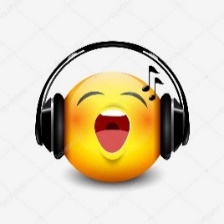 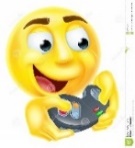 Izberi si 1 pogovor.  Poslušaj ga in poskusi ponoviti besede. 
Pogovor se poskusi naučiti. Lahko ga zaigraš s starši, sestrami, z brati, lutkami,  … telefonski/spletni pogovor s sošolcem … 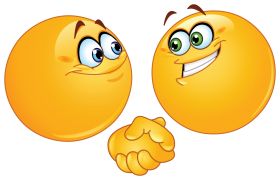 POGOVOR 1: https://youtu.be/fOF_90kyoNA
POGOVOR 2: Branje in poslušanje pogovora v trgovini: https://elt.oup.com/student/happystreet/level1/stories_01/story_04?cc=si&selLanguage=en
Če imate težavo z odpiranjem, lahko predvajate tudi takole:https://youtu.be/dP7b1HWKSgcOglej si risanko. Shopping https://www.youtube.com/watch?v=WNDd4alpkaA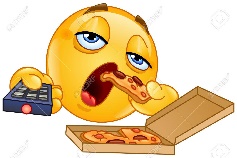 
*DODATNO: Če ti je vse skupaj prelahko, lahko sprejmeš poseben izziv:Izmisli si svoj pogovor v trgovini (At the Shop) in ga zapiši po angleško. Besedilo ali pa zvočni posnetek/videoposnetek lahko pošlješ učiteljici, v kolikor to dovolijo tvoji starši. 
Kindest regards from your English teacher